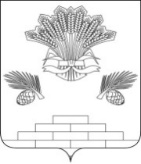 АДМИНИСТРАЦИЯ ЯШКИНСКОГО МУНИЦИПАЛЬНОГО ОКРУГАПОСТАНОВЛЕНИЕот «12» декабря 2022 г. № 1275-пЯшкинский муниципальный округОб утверждении Порядка выдачи согласия владельца автомобильной дороги на капитальный ремонт, ремонт пересечений и примыканий в отношении автомобильных дорог федерального, регионального или межмуниципального значения с автомобильными дорогами местного значения Яшкинского муниципального округаВ соответствии с Федеральным законом от 08.11.2007 № 257-ФЗ «Об автомобильных дорогах и о дорожной деятельности в Российской Федерации и о внесении изменений в отдельные законодательные акты Российской Федерации», Федеральным законом от 06.10.2003 № 131-ФЗ «Об общих принципах организации местного самоуправления в Российской Федерации», решением Совета народных депутатов от 14.01.2020 № 55-р «О переименовании муниципального казенного учреждения «Комитет по благоустройству Яшкинского муниципального района», руководствуясь Уставом Яшкинского муниципального округа, администрация Яшкинского муниципального округа постановляет:1. Утвердить Порядок выдачи согласия владельца автомобильной дороги на капитальный ремонт, ремонт пересечений и примыканий в отношении автомобильных дорог федерального, регионального или межмуниципального значения с автомобильными дорогами местного значения Яшкинского муниципального округа. 2. Настоящее постановление обнародовать на стендах, размещенных в здании администрации Яшкинского муниципального округа и территориальных управлений, входящих в состав муниципального казенного учреждения «Комитет по благоустройству администрации Яшкинского муниципального округа».3. Контроль за исполнением настоящего постановления возложить на первого заместителя главы Яшкинского муниципального округа А.А. Юрманова.4. Постановление вступает в силу после его официального обнародования. И.п. главы Яшкинскогомуниципального округа                          		                                 А.А. Юрманов           УТВЕРЖДЕНпостановлением администрации Яшкинского муниципального округа                                                                             от «12» декабря 2022 г. № 1275-пПОРЯДОКвыдачи согласия владельца автомобильной дороги на капитальный ремонт, ремонт пересечений и примыканий в отношении автомобильных дорог федерального, регионального или межмуниципального значения с автомобильными дорогами местного значения Яшкинского муниципального округаОбщие положения1.1 Настоящий порядок выдачи согласия на капитальный ремонт, ремонт пересечений и примыканий в отношении автомобильных дорог федерального, регионального или межмуниципального значения с автомобильными дорогами местного значения Яшкинского муниципального округа (далее по тексту – Порядок) устанавливает порядок выдачи согласия владельца автомобильных дорог на капитальный ремонт, ремонт пересечений и примыканий дорог федерального, регионального или межмуниципального значения с автомобильными дорогами местного значения Яшкинского муниципального округа (далее по тексту – Согласие) и перечень документов, необходимых для его выдачи.2. Порядок получения согласия2.1. Выдачу Согласия осуществляет МКУ «Комитет по благоустройству администрации Яшкинского муниципального округа».	2.2. Капитальный ремонт, ремонт пересечений и примыканий в отношении автомобильных дорог федерального, регионального или межмуниципального значения с автомобильными дорогами местного значения Яшкинского муниципального округа допускаются при наличии согласия МКУ «Комитет по благоустройству администрации Яшкинского муниципального округа», выдаваемого в соответствии с настоящим Порядком.	2.3. Согласие в письменной форме владельца автомобильной дороги, должно содержать технические требования и условия, подлежащие обязательному исполнению лицами, осуществляющими капитальный ремонт и ремонт пересечений и примыканий (далее по тексту - технические требования и условия, подлежащие обязательному исполнению).	2.4. Для выполнения работ по капитальному ремонту, ремонту пересечений и примыканий заявитель обращается в МКУ «Комитет по благоустройству администрации Яшкинского муниципального округа» с заявлением о согласовании проведения указанных работ (согласно приложению 1 к настоящему Порядку). К заявлению заявитель прикладывает следующие документы:	а) документ, удостоверяющий личность заявителя или его представителя (подлежит возврату заявителю (представителю заявителя) после удостоверения его личности при личном приеме);	б) документ, удостоверяющий полномочия представителя заявителя, в случае подачи заявления представителем заявителя (при отсутствии соответствующей записи о полномочиях лица в Едином государственном реестре юридических лиц);	в) техническое задание на выполнение работ, подписанное Заявителем (для согласования выполнения работ по строительству, реконструкции пересечений или примыканий);	г) ведомость объемов работ, предусматривающую виды работ и объем работ, выраженных в количественных показателях (для согласования выполнения работ по капитальному ремонту, ремонту пересечений или примыканий);	д) утвержденный порядок осуществления работ;	е) материалы топографической съемки территории земельного участка на бумажном и электронном носителях в масштабе 1:500 с нанесением предполагаемых или существующих пересечений, примыканий, выполненной не позднее месяца до подачи заявления.	2.5. МКУ «Комитет по благоустройству администрации Яшкинского муниципального округа» рассматривает заявление о согласовании в срок не более тридцати календарных дней со дня поступления заявления о предоставлении такого согласия.	При наличии оснований, предусмотренных пунктом 2.9 настоящего Порядка, МКУ «Комитет по благоустройству администрации Яшкинского муниципального округа» отказывает в согласовании.	2.6. В ходе рассмотрения заявления МКУ «Комитет по благоустройству администрации Яшкинского муниципального округа»:	а) получает по системе межведомственного информационного взаимодействия сведения из единого государственного реестра юридических лиц (для юридических лиц) или сведения из единого государственного реестра индивидуальных предпринимателей (для индивидуальных предпринимателей);	б) направляет межведомственные запросы о соответствии планируемого строительства, реконструкции пересечений или примыканий документации по планировке территории (срок направления ответа на запрос не должен превышать 5 рабочих дней со дня получения запроса);	в) проверяет наличие оснований для отказа в согласовании строительства, реконструкции, капитального ремонта, ремонта пересечений или примыканий, предусмотренных пунктом 2.9 настоящего Порядка;	г) определяет возможность осуществления строительства, реконструкции, капитального ремонта, ремонта пересечений или примыканий в соответствии с требованиями технических регламентов, а до их принятия требованиям ГОСТов, СниПов, ВСН.	2.7. Согласование планируемого строительства, реконструкции, капитального ремонта, ремонта пересечений или примыканий осуществляется в форме постановления администрации Яшкинского муниципального округа, разработанного МКУ «Комитет по благоустройству администрации Яшкинского муниципального округа», отказ в согласовании оформляется в форме уведомления.	Постановление о согласовании должно содержать технические требования и условия, подлежащие обязательному исполнению лицами, осуществляющими строительство, реконструкцию, капитальный ремонт, ремонт пересечений, примыканий; согласованный объем таких работ (для капитального ремонта, ремонта пересечений, примыканий); согласованный порядок осуществления работ по ремонту указанных пересечений и примыканий, требования о соблюдении организации дорожного движения; об обеспечении лицами, осуществляющими капитальный ремонт, ремонт пересечений, примыканий, информирования МКУ «Комитет по благоустройству администрации Яшкинского муниципального округа» о порядке осуществления работ, введения ограничения или прекращения движения транспортных средств в соответствии с пунктами 2.13-2.14 настоящего Порядка.	2.8. О факте согласования (отказа в согласовании) заявитель в срок, установленный в пункте 2.5 порядка, информируется посредством телефонной связи (при указании в заявлении) или путем направления копии постановления администрации Яшкинского муниципального округа или уведомления об отказе на его электронный адрес (при указании в заявлении), а также путем направления заявителю по почте заказным письмом или в электронной форме по адресу, указанному в заявлении.	2.9. Основанием для отказа в согласовании планируемого строительства, реконструкции, капитального ремонта, ремонта пересечений или примыканий являются:	а) непредставление документов, указанных в пункте 2.4 настоящего Порядка;	б) несоответствие планируемого строительства, реконструкции пересечений или примыканий документации по планировке территории;	в) несоответствие планируемого строительства, реконструкции, капитального ремонта, ремонта пересечений или примыканий требованиям технических регламентов, а до их принятия требованиям ГОСТов, СниПов, ВСН.	2.10. Заявитель вправе обжаловать решения МКУ «Комитет по благоустройству администрации Яшкинского муниципального округа» об отказе в согласовании планируемого строительства, реконструкции, капитального ремонта, ремонта пересечений или примыканий в порядке и в сроки, установленные действующим законодательством.	2.11. При согласовании ремонта пересечений и примыканий владельцы автомобильных дорог обязаны информировать лиц, которые планируют осуществлять капитальный ремонт, ремонт таких пересечений и примыканий, о планируемых реконструкции, капитальном ремонте автомобильных дорог и о сроках их реконструкции, капитального ремонта.	Расходы на капитальный ремонт, ремонт пересечений или примыканий, в том числе расходы на выполнение дополнительных работ, связанных с обеспечением безопасности дорожного движения, водоотведения и исполнением других установленных техническими регламентами требований, несут лица, в интересах которых осуществляются строительство, реконструкция, капитальный ремонт, ремонт пересечений или примыканий.	2.12. Лица, осуществляющие строительство, реконструкцию, капитальный ремонт, ремонт пересечений, примыканий, в течение 3-х рабочих дней с начала работ (завершения работ) в письменной форме уведомляют МКУ «Комитет по благоустройству администрации Яшкинского муниципального округа» об их начале (завершении).	2.13. В случае необходимости введения ограничения или прекращения движения транспортных средств по автомобильной дороге, связанной со строительством, реконструкцией, капитальным ремонтом, ремонтом пересечений, примыканий, съездов, подъездов к автомобильным дорогам в границах полосы отвода автомобильной дороги, их владелец уведомляет об этом МКУ «Комитет по благоустройству администрации Яшкинского муниципального округа» с указанием срока вводимых ограничений или прекращения движения транспортных средств не позднее чем за 45 дней до их введения. При наличии согласия МКУ «Комитет по благоустройству администрации Яшкинского муниципального округа» на строительство, реконструкцию, капитальный ремонт, ремонт пересечений, примыканий, съездов, подъездов к автомобильным дорогам МКУ «Комитет по благоустройству администрации Яшкинского муниципального округа» не позднее чем за 35 дней до срока, указанного в уведомлении, обеспечивает издание муниципального правового акта о введении временного ограничения или прекращения движения.	2.14. Лица, осуществляющие ремонт пересечений или примыканий без предусмотренного настоящим порядком согласия или с нарушением технических требований и условий, подлежащих обязательному исполнению, по требованию владельца автомобильной дороги обязаны прекратить осуществление капитального ремонта, ремонта пересечений и примыканий, осуществить снос незаконно возведенных сооружений, иных объектов и привести автомобильные дороги в первоначальное состояние.	В случае отказа от исполнения указанных требований владелец автомобильной дороги выполняет работы по ликвидации построенных пересечений или примыканий с последующей компенсацией затрат за счет лиц, виновных в незаконном возведении указанных сооружений, иных объектов, в соответствии с законодательством Российской Федерации.ПРИЛОЖЕНИЕ № 1                                                                                                      к Порядку выдачи согласия владельца автомобильной дороги на капитальный ремонт, ремонт пересечений и примыканий в отношении автомобильных дорог федерального, регионального или межмуниципального значения с автомобильными дорогами местного значения Яшкинского муниципального округаФОРМА ЗАЯВЛЕНИЯ О СОГЛАСОВАНИИ СТРОИТЕЛЬСТВА, РЕКОНСТРУКЦИИ, КАПИТАЛЬНОГО РЕМОНТА, РЕМОНТА ПЕРЕСЕЧЕНИЙ ИЛИ ПРИМЫКАНИЙ________________________________________________________________________                                                                             (Ф.И.О. председателя МКУ «Комитет по благоустройству администрации Яшкинского муниципального округа»)________________________________________________________________________ (Ф.И.О. и должность заявителя, паспортные данные, организационно-правовая форма и наименование юридического лица, почтовый адрес с указанием индекса, контактный телефон, адрес электронной почты)ЗАЯВЛЕНИЕ	Прошу Вас согласовать строительство/реконструкцию/капитальный ремонт____________________________________________________________      (указывается вид работ)пересечения автомобильной дороги/примыкания автомобильной дороги (нужное подчеркнуть) в границах полосы отвода на участке с км ___ + ____ (слева/справа/в пересечении) до км ___ + ____ (слева/справа/в пересечении) к автомобильной дороге местного значения по адресу: __________________________________________________________________(наименование автомобильной дороги)Приложения:1 ____________________________________2 ____________________________________3 ____________________________________4 _____________________________________________________                        ____________                 ______________________    (число, месяц, год)                                      (подпись)                                    (расшифровка)